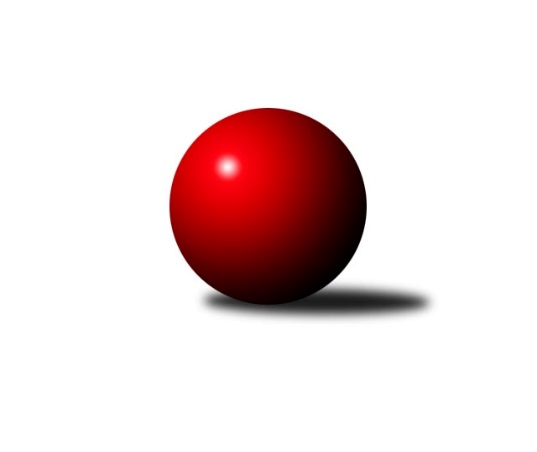 Č.22Ročník 2012/2013	23.5.2024 1. KLZ 2012/2013Statistika 22. kolaTabulka družstev:		družstvo	záp	výh	rem	proh	skore	sety	průměr	body	plné	dorážka	chyby	1.	KK Slavia Praha	22	18	1	3	122.0 : 54.0 	(316.0 : 212.0)	3271	37	2183	1088	15.3	2.	KK Blansko	22	16	0	6	108.0 : 68.0 	(288.0 : 216.0)	3212	32	2140	1072	21.9	3.	TJ Spartak Přerov	22	13	0	9	94.0 : 82.0 	(277.5 : 250.5)	3212	26	2161	1051	21	4.	TJ Valašské Meziříčí	22	12	1	9	105.0 : 71.0 	(265.5 : 262.5)	3220	25	2164	1056	23.3	5.	TJ Nový Jičín˝C˝	22	11	1	10	91.0 : 85.0 	(275.0 : 253.0)	3176	23	2129	1048	26.3	6.	SKK  Náchod	22	10	2	10	86.0 : 90.0 	(271.0 : 257.0)	3196	22	2147	1049	23.1	7.	KK Konstruktiva Praha	22	11	0	11	86.0 : 90.0 	(239.5 : 264.5)	3147	22	2125	1022	26.5	8.	TJ Sokol Duchcov	22	9	2	11	88.0 : 88.0 	(247.0 : 281.0)	3148	20	2120	1028	26.5	9.	TJ Sokol Husovice	22	10	0	12	81.0 : 95.0 	(242.5 : 285.5)	3130	20	2131	999	36.5	10.	KK Zábřeh	22	9	1	12	81.0 : 95.0 	(264.5 : 263.5)	3194	19	2136	1058	26	11.	TJ Lokomotiva Česká Třebová	22	5	2	15	62.0 : 114.0 	(234.0 : 294.0)	3103	12	2111	992	36.3	12.	TJ Neratovice	22	3	0	19	52.0 : 124.0 	(223.5 : 304.5)	3098	6	2105	993	28.6Tabulka doma:		družstvo	záp	výh	rem	proh	skore	sety	průměr	body	maximum	minimum	1.	KK Slavia Praha	11	11	0	0	69.0 : 19.0 	(169.5 : 94.5)	3261	22	3321	3194	2.	KK Konstruktiva Praha	11	10	0	1	62.0 : 26.0 	(136.0 : 104.0)	3222	20	3303	3136	3.	TJ Nový Jičín˝C˝	11	9	1	1	63.0 : 25.0 	(161.0 : 103.0)	3140	19	3199	3024	4.	KK Blansko	11	9	0	2	61.0 : 27.0 	(156.0 : 108.0)	3259	18	3367	3174	5.	TJ Sokol Husovice	11	9	0	2	55.0 : 33.0 	(137.5 : 126.5)	3153	18	3327	3033	6.	TJ Valašské Meziříčí	11	7	1	3	59.0 : 29.0 	(137.0 : 127.0)	3263	15	3358	3104	7.	TJ Sokol Duchcov	11	7	1	3	52.0 : 36.0 	(128.0 : 136.0)	3215	15	3333	3123	8.	TJ Spartak Přerov	11	7	0	4	47.0 : 41.0 	(142.0 : 122.0)	3287	14	3378	3164	9.	KK Zábřeh	11	5	1	5	46.0 : 42.0 	(140.5 : 123.5)	3146	11	3262	3031	10.	SKK  Náchod	11	5	1	5	45.0 : 43.0 	(136.5 : 127.5)	3254	11	3377	3190	11.	TJ Lokomotiva Česká Třebová	11	5	0	6	37.0 : 51.0 	(123.5 : 140.5)	3237	10	3394	3133	12.	TJ Neratovice	11	2	0	9	29.0 : 59.0 	(115.0 : 149.0)	3097	4	3247	3036Tabulka venku:		družstvo	záp	výh	rem	proh	skore	sety	průměr	body	maximum	minimum	1.	KK Slavia Praha	11	7	1	3	53.0 : 35.0 	(146.5 : 117.5)	3272	15	3443	3097	2.	KK Blansko	11	7	0	4	47.0 : 41.0 	(132.0 : 108.0)	3207	14	3328	3050	3.	TJ Spartak Přerov	11	6	0	5	47.0 : 41.0 	(135.5 : 128.5)	3205	12	3345	3066	4.	SKK  Náchod	11	5	1	5	41.0 : 47.0 	(134.5 : 129.5)	3191	11	3354	3056	5.	TJ Valašské Meziříčí	11	5	0	6	46.0 : 42.0 	(128.5 : 135.5)	3216	10	3340	3048	6.	KK Zábřeh	11	4	0	7	35.0 : 53.0 	(124.0 : 140.0)	3198	8	3303	3028	7.	TJ Sokol Duchcov	11	2	1	8	36.0 : 52.0 	(119.0 : 145.0)	3142	5	3243	3056	8.	TJ Nový Jičín˝C˝	11	2	0	9	28.0 : 60.0 	(114.0 : 150.0)	3180	4	3249	3115	9.	TJ Sokol Husovice	11	1	0	10	26.0 : 62.0 	(105.0 : 159.0)	3127	2	3191	3051	10.	TJ Lokomotiva Česká Třebová	11	0	2	9	25.0 : 63.0 	(110.5 : 153.5)	3091	2	3186	3005	11.	KK Konstruktiva Praha	11	1	0	10	24.0 : 64.0 	(103.5 : 160.5)	3140	2	3267	2995	12.	TJ Neratovice	11	1	0	10	23.0 : 65.0 	(108.5 : 155.5)	3098	2	3220	3004Tabulka podzimní části:		družstvo	záp	výh	rem	proh	skore	sety	průměr	body	doma	venku	1.	KK Blansko	11	10	0	1	63.0 : 25.0 	(158.0 : 106.0)	3264	20 	5 	0 	1 	5 	0 	0	2.	KK Slavia Praha	11	9	0	2	58.0 : 30.0 	(153.0 : 111.0)	3233	18 	6 	0 	0 	3 	0 	2	3.	TJ Spartak Přerov	11	9	0	2	56.0 : 32.0 	(147.5 : 116.5)	3249	18 	5 	0 	1 	4 	0 	1	4.	KK Konstruktiva Praha	11	6	0	5	45.0 : 43.0 	(134.5 : 129.5)	3185	12 	6 	0 	0 	0 	0 	5	5.	SKK  Náchod	11	6	0	5	42.0 : 46.0 	(136.0 : 128.0)	3200	12 	3 	0 	2 	3 	0 	3	6.	TJ Sokol Duchcov	11	5	1	5	45.0 : 43.0 	(122.5 : 141.5)	3159	11 	4 	1 	1 	1 	0 	4	7.	TJ Nový Jičín˝C˝	11	5	0	6	44.0 : 44.0 	(133.5 : 130.5)	3162	10 	4 	0 	1 	1 	0 	5	8.	KK Zábřeh	11	4	0	7	39.0 : 49.0 	(129.0 : 135.0)	3202	8 	2 	0 	3 	2 	0 	4	9.	TJ Sokol Husovice	11	4	0	7	39.0 : 49.0 	(122.5 : 141.5)	3137	8 	4 	0 	1 	0 	0 	6	10.	TJ Valašské Meziříčí	11	3	0	8	38.0 : 50.0 	(117.0 : 147.0)	3182	6 	2 	0 	3 	1 	0 	5	11.	TJ Neratovice	11	3	0	8	34.0 : 54.0 	(121.0 : 143.0)	3118	6 	2 	0 	3 	1 	0 	5	12.	TJ Lokomotiva Česká Třebová	11	1	1	9	25.0 : 63.0 	(109.5 : 154.5)	3097	3 	1 	0 	5 	0 	1 	4Tabulka jarní části:		družstvo	záp	výh	rem	proh	skore	sety	průměr	body	doma	venku	1.	TJ Valašské Meziříčí	11	9	1	1	67.0 : 21.0 	(148.5 : 115.5)	3270	19 	5 	1 	0 	4 	0 	1 	2.	KK Slavia Praha	11	9	1	1	64.0 : 24.0 	(163.0 : 101.0)	3302	19 	5 	0 	0 	4 	1 	1 	3.	TJ Nový Jičín˝C˝	11	6	1	4	47.0 : 41.0 	(141.5 : 122.5)	3187	13 	5 	1 	0 	1 	0 	4 	4.	KK Blansko	11	6	0	5	45.0 : 43.0 	(130.0 : 110.0)	3168	12 	4 	0 	1 	2 	0 	4 	5.	TJ Sokol Husovice	11	6	0	5	42.0 : 46.0 	(120.0 : 144.0)	3125	12 	5 	0 	1 	1 	0 	4 	6.	KK Zábřeh	11	5	1	5	42.0 : 46.0 	(135.5 : 128.5)	3177	11 	3 	1 	2 	2 	0 	3 	7.	SKK  Náchod	11	4	2	5	44.0 : 44.0 	(135.0 : 129.0)	3201	10 	2 	1 	3 	2 	1 	2 	8.	KK Konstruktiva Praha	11	5	0	6	41.0 : 47.0 	(105.0 : 135.0)	3126	10 	4 	0 	1 	1 	0 	5 	9.	TJ Sokol Duchcov	11	4	1	6	43.0 : 45.0 	(124.5 : 139.5)	3148	9 	3 	0 	2 	1 	1 	4 	10.	TJ Lokomotiva Česká Třebová	11	4	1	6	37.0 : 51.0 	(124.5 : 139.5)	3128	9 	4 	0 	1 	0 	1 	5 	11.	TJ Spartak Přerov	11	4	0	7	38.0 : 50.0 	(130.0 : 134.0)	3189	8 	2 	0 	3 	2 	0 	4 	12.	TJ Neratovice	11	0	0	11	18.0 : 70.0 	(102.5 : 161.5)	3075	0 	0 	0 	6 	0 	0 	5 Zisk bodů pro družstvo:		jméno hráče	družstvo	body	zápasy	v %	dílčí body	sety	v %	1.	Naděžda Dobešová 	KK Slavia Praha 	18	/	22	(82%)	67.5	/	88	(77%)	2.	Olga Bučková 	KK Zábřeh 	17	/	20	(85%)	55	/	80	(69%)	3.	Martina Hrdinová 	TJ Nový Jičín˝C˝ 	16	/	21	(76%)	60	/	84	(71%)	4.	Šárka Marková 	KK Slavia Praha 	16	/	21	(76%)	59.5	/	84	(71%)	5.	Lenka Kalová st.	KK Blansko  	15	/	20	(75%)	60.5	/	80	(76%)	6.	Alena Kantnerová 	TJ Valašské Meziříčí 	15	/	20	(75%)	43.5	/	80	(54%)	7.	Nikol Plačková 	TJ Sokol Duchcov 	15	/	21	(71%)	48	/	84	(57%)	8.	Natálie Topičová 	TJ Valašské Meziříčí 	14	/	17	(82%)	38	/	68	(56%)	9.	Zdeňka Ševčíková 	KK Blansko  	14	/	20	(70%)	50	/	80	(63%)	10.	Aneta Cvejnová 	SKK  Náchod 	14	/	21	(67%)	53.5	/	84	(64%)	11.	Markéta Jandíková 	TJ Valašské Meziříčí 	14	/	21	(67%)	48	/	84	(57%)	12.	Lenka Hrdinová 	TJ Nový Jičín˝C˝ 	14	/	22	(64%)	53	/	88	(60%)	13.	Lucie Nevřivová 	KK Blansko  	13	/	19	(68%)	42.5	/	76	(56%)	14.	Pavlína Procházková 	TJ Sokol Husovice 	13	/	19	(68%)	34.5	/	76	(45%)	15.	Kateřina Fajdeková 	TJ Spartak Přerov 	13	/	20	(65%)	51.5	/	80	(64%)	16.	Petra Najmanová 	KK Konstruktiva Praha  	13	/	20	(65%)	46.5	/	80	(58%)	17.	Vendula Šebková 	TJ Valašské Meziříčí 	13	/	21	(62%)	48	/	84	(57%)	18.	Adéla Kolaříková 	TJ Sokol Duchcov 	12	/	17	(71%)	39	/	68	(57%)	19.	Soňa Daňková 	KK Blansko  	12	/	18	(67%)	39.5	/	72	(55%)	20.	Veronika Plasová 	KK Konstruktiva Praha  	12	/	21	(57%)	51	/	84	(61%)	21.	Helena Gruszková 	KK Slavia Praha 	12	/	21	(57%)	44	/	84	(52%)	22.	Markéta Hofmanová 	TJ Sokol Duchcov 	12	/	21	(57%)	36.5	/	84	(43%)	23.	Michaela Kučerová 	SKK  Náchod 	12	/	22	(55%)	48.5	/	88	(55%)	24.	Zuzana Musilová 	KK Blansko  	11	/	16	(69%)	40	/	64	(63%)	25.	Blanka Mizerová 	KK Slavia Praha 	11	/	17	(65%)	43	/	68	(63%)	26.	Romana Švubová 	KK Zábřeh 	11	/	19	(58%)	42.5	/	76	(56%)	27.	Marie Kolářová 	TJ Nový Jičín˝C˝ 	11	/	19	(58%)	39	/	76	(51%)	28.	Markéta Gabrhelová 	TJ Sokol Husovice 	11	/	19	(58%)	37.5	/	76	(49%)	29.	Jana Hrouzová 	KK Konstruktiva Praha  	11	/	20	(55%)	43	/	80	(54%)	30.	Kristýna Strouhalová 	TJ Spartak Přerov 	11	/	20	(55%)	42.5	/	80	(53%)	31.	Ludmila Johnová 	TJ Lokomotiva Česká Třebová 	11	/	20	(55%)	41.5	/	80	(52%)	32.	Lucie Holubová 	TJ Neratovice 	11	/	21	(52%)	38.5	/	84	(46%)	33.	Petra Abelová 	TJ Nový Jičín˝C˝ 	10	/	17	(59%)	37	/	68	(54%)	34.	Lucie Moravcová 	SKK  Náchod 	10	/	17	(59%)	36	/	68	(53%)	35.	Jitka Killarová 	KK Zábřeh 	10	/	19	(53%)	33.5	/	76	(44%)	36.	Simona Koutníková 	TJ Sokol Duchcov 	10	/	20	(50%)	46.5	/	80	(58%)	37.	Jana Holubová 	TJ Spartak Přerov 	10	/	20	(50%)	45	/	80	(56%)	38.	Lucie Kaucká 	TJ Lokomotiva Česká Třebová 	9	/	18	(50%)	39	/	72	(54%)	39.	Hana Viewegová 	KK Konstruktiva Praha  	9	/	18	(50%)	35	/	72	(49%)	40.	Zuzana Kolaříková 	TJ Sokol Husovice 	9	/	18	(50%)	33.5	/	72	(47%)	41.	Lenka Horňáková 	KK Zábřeh 	9	/	19	(47%)	42.5	/	76	(56%)	42.	Šárka Majerová 	SKK  Náchod 	9	/	19	(47%)	36	/	76	(47%)	43.	Andrea Jánová 	TJ Lokomotiva Česká Třebová 	9	/	20	(45%)	35	/	80	(44%)	44.	Kamila Katzerová 	TJ Spartak Přerov 	9	/	21	(43%)	41.5	/	84	(49%)	45.	Gabriela Helisová 	TJ Spartak Přerov 	9	/	21	(43%)	40.5	/	84	(48%)	46.	Michaela Sedláčková 	TJ Spartak Přerov 	8	/	12	(67%)	27.5	/	48	(57%)	47.	Veronika Štáblová 	TJ Sokol Husovice 	8	/	17	(47%)	37.5	/	68	(55%)	48.	Renata Konečná 	TJ Sokol Husovice 	8	/	18	(44%)	35	/	72	(49%)	49.	Vlasta Kohoutová 	KK Slavia Praha 	8	/	19	(42%)	36.5	/	76	(48%)	50.	Magdalena Holecová 	TJ Sokol Duchcov 	8	/	19	(42%)	29.5	/	76	(39%)	51.	Klára Pekařová 	TJ Lokomotiva Česká Třebová 	8	/	20	(40%)	36	/	80	(45%)	52.	Renata Vystrčilová 	TJ Neratovice 	8	/	20	(40%)	32.5	/	80	(41%)	53.	Olga Ollingerová 	KK Zábřeh 	7	/	16	(44%)	32.5	/	64	(51%)	54.	Martina Zimáková 	TJ Valašské Meziříčí 	7	/	16	(44%)	24	/	64	(38%)	55.	Dana Viková 	TJ Nový Jičín˝C˝ 	7	/	18	(39%)	33	/	72	(46%)	56.	Zdenka Černá 	TJ Neratovice 	7	/	19	(37%)	37	/	76	(49%)	57.	Dana Adamů 	SKK  Náchod 	7	/	20	(35%)	37.5	/	80	(47%)	58.	Petra Jechová 	TJ Neratovice 	7	/	22	(32%)	42.5	/	88	(48%)	59.	Vladimíra Šťastná 	KK Slavia Praha 	6	/	8	(75%)	19.5	/	32	(61%)	60.	Kateřina Kolářová 	TJ Lokomotiva Česká Třebová 	6	/	10	(60%)	18.5	/	40	(46%)	61.	Lucie Pavelková 	TJ Valašské Meziříčí 	6	/	12	(50%)	19.5	/	48	(41%)	62.	Klára Zubajová 	TJ Valašské Meziříčí 	6	/	13	(46%)	25.5	/	52	(49%)	63.	Alena Šmídová 	TJ Sokol Duchcov 	6	/	14	(43%)	23.5	/	56	(42%)	64.	Martina Janyšková 	TJ Spartak Přerov 	6	/	15	(40%)	28.5	/	60	(48%)	65.	Dana Musilová 	KK Blansko  	6	/	15	(40%)	26.5	/	60	(44%)	66.	Růžena Smrčková 	KK Slavia Praha 	6	/	16	(38%)	25	/	64	(39%)	67.	Ivana Březinová 	TJ Neratovice 	6	/	22	(27%)	35	/	88	(40%)	68.	Barbora Křenková 	TJ Valašské Meziříčí 	5	/	7	(71%)	16	/	28	(57%)	69.	Monika Trdá 	TJ Sokol Husovice 	5	/	8	(63%)	15	/	32	(47%)	70.	Hana Rubišarová 	TJ Lokomotiva Česká Třebová 	5	/	12	(42%)	22	/	48	(46%)	71.	Soňa Lahodová 	KK Blansko  	5	/	13	(38%)	23	/	52	(44%)	72.	Petra Vlčková 	SKK  Náchod 	5	/	13	(38%)	22	/	52	(42%)	73.	Ilona Bezdíčková 	SKK  Náchod 	5	/	14	(36%)	29.5	/	56	(53%)	74.	Eva Kopřivová 	KK Konstruktiva Praha  	5	/	16	(31%)	25	/	64	(39%)	75.	Eva Dvorská 	TJ Neratovice 	5	/	22	(23%)	29	/	88	(33%)	76.	Nela Pristandová 	TJ Nový Jičín˝C˝ 	4	/	10	(40%)	15	/	40	(38%)	77.	Ivana Majerová 	TJ Sokol Husovice 	4	/	10	(40%)	13.5	/	40	(34%)	78.	Kateřina Kohoutová 	KK Konstruktiva Praha  	4	/	11	(36%)	14.5	/	44	(33%)	79.	Běla Wollerová 	TJ Sokol Husovice 	4	/	13	(31%)	25.5	/	52	(49%)	80.	Dana Wiedermannová 	KK Zábřeh 	4	/	14	(29%)	22.5	/	56	(40%)	81.	Michaela Nožičková 	TJ Nový Jičín˝C˝ 	4	/	16	(25%)	25	/	64	(39%)	82.	Alena Holcová 	TJ Lokomotiva Česká Třebová 	4	/	16	(25%)	24	/	64	(38%)	83.	Martina Čapková 	KK Konstruktiva Praha  	4	/	16	(25%)	22.5	/	64	(35%)	84.	Lenka Kubová 	KK Zábřeh 	4	/	17	(24%)	25.5	/	68	(38%)	85.	Jana Račková 	KK Slavia Praha 	3	/	3	(100%)	10	/	12	(83%)	86.	Ludmila Fořtová 	KK Slavia Praha 	3	/	3	(100%)	8	/	12	(67%)	87.	Linda Utíkalová 	SKK  Náchod 	2	/	2	(100%)	5	/	8	(63%)	88.	Eva Landová 	TJ Neratovice 	2	/	4	(50%)	8	/	16	(50%)	89.	Jana Volková 	TJ Valašské Meziříčí 	1	/	1	(100%)	2	/	4	(50%)	90.	Lucie Kelpenčevová 	TJ Sokol Husovice 	1	/	2	(50%)	5	/	8	(63%)	91.	Iva Boučková 	TJ Sokol Duchcov 	1	/	5	(20%)	7.5	/	20	(38%)	92.	Růžena Svobodová 	TJ Sokol Duchcov 	1	/	12	(8%)	13.5	/	48	(28%)	93.	Lenka Hanušová 	TJ Sokol Husovice 	0	/	1	(0%)	1	/	4	(25%)	94.	Naděžda Musilová 	KK Blansko  	0	/	1	(0%)	1	/	4	(25%)	95.	Jaroslava Fukačová 	TJ Neratovice 	0	/	1	(0%)	1	/	4	(25%)	96.	Petra Sedláčková 	TJ Spartak Přerov 	0	/	1	(0%)	0.5	/	4	(13%)	97.	Miroslava Žáková 	TJ Sokol Duchcov 	0	/	1	(0%)	0	/	4	(0%)	98.	Milena Mankovecká 	SKK  Náchod 	0	/	1	(0%)	0	/	4	(0%)	99.	Eva Sedláková 	TJ Lokomotiva Česká Třebová 	0	/	12	(0%)	12.5	/	48	(26%)Průměry na kuželnách:		kuželna	průměr	plné	dorážka	chyby	výkon na hráče	1.	TJ Spartak Přerov, 1-6	3261	2181	1080	23.7	(543.6)	2.	TJ Lokomotiva Česká Třebová, 1-4	3251	2185	1066	28.9	(541.9)	3.	SKK Nachod, 1-4	3244	2178	1066	23.1	(540.8)	4.	TJ Valašské Meziříčí, 1-4	3236	2171	1064	26.5	(539.4)	5.	KK Blansko, 1-6	3210	2154	1055	27.8	(535.0)	6.	Duchcov, 1-4	3201	2156	1044	26.7	(533.5)	7.	KK Slavia Praha, 1-4	3197	2129	1068	19.6	(532.9)	8.	KK Konstruktiva Praha, 1-6	3181	2151	1030	28.0	(530.2)	9.	TJ Sokol Husovice, 1-4	3138	2128	1009	32.8	(523.1)	10.	KK Zábřeh, 1-4	3133	2109	1024	24.5	(522.3)	11.	TJ Neratovice, 1-2	3128	2100	1027	26.3	(521.4)	12.	TJ Nový Jičín, 1-4	3112	2099	1013	25.6	(518.7)Nejlepší výkony na kuželnách:TJ Spartak Přerov, 1-6KK Slavia Praha	3443	8. kolo	Naděžda Dobešová 	KK Slavia Praha	606	8. koloTJ Spartak Přerov	3378	1. kolo	Martina Janyšková 	TJ Spartak Přerov	601	22. koloTJ Spartak Přerov	3332	6. kolo	Kristýna Strouhalová 	TJ Spartak Přerov	601	15. koloTJ Spartak Přerov	3325	22. kolo	Zuzana Musilová 	KK Blansko 	598	18. koloTJ Spartak Přerov	3324	15. kolo	Kateřina Fajdeková 	TJ Spartak Přerov	593	20. koloTJ Spartak Přerov	3311	5. kolo	Kamila Katzerová 	TJ Spartak Přerov	591	5. koloTJ Spartak Přerov	3308	8. kolo	Šárka Marková 	KK Slavia Praha	591	8. koloTJ Valašské Meziříčí	3300	13. kolo	Alena Holcová 	TJ Lokomotiva Česká Třebová	590	15. koloKK Blansko 	3285	18. kolo	Jana Holubová 	TJ Spartak Přerov	586	6. koloTJ Spartak Přerov	3280	10. kolo	Helena Gruszková 	KK Slavia Praha	583	8. koloTJ Lokomotiva Česká Třebová, 1-4TJ Lokomotiva Česká Třebová	3394	22. kolo	Ludmila Johnová 	TJ Lokomotiva Česká Třebová	616	3. koloTJ Lokomotiva Česká Třebová	3385	3. kolo	Zdeňka Ševčíková 	KK Blansko 	599	6. koloKK Slavia Praha	3369	18. kolo	Ludmila Johnová 	TJ Lokomotiva Česká Třebová	597	22. koloTJ Spartak Přerov	3345	4. kolo	Vlasta Kohoutová 	KK Slavia Praha	594	18. koloTJ Valašské Meziříčí	3340	1. kolo	Jana Hrouzová 	KK Konstruktiva Praha 	590	13. koloKK Blansko 	3328	6. kolo	Hana Rubišarová 	TJ Lokomotiva Česká Třebová	589	22. koloSKK  Náchod	3325	8. kolo	Martina Hrdinová 	TJ Nový Jičín˝C˝	588	22. koloTJ Lokomotiva Česká Třebová	3304	13. kolo	Kamila Katzerová 	TJ Spartak Přerov	587	4. koloTJ Lokomotiva Česká Třebová	3280	20. kolo	Klára Zubajová 	TJ Valašské Meziříčí	585	1. koloKK Konstruktiva Praha 	3266	13. kolo	Naděžda Dobešová 	KK Slavia Praha	584	18. koloSKK Nachod, 1-4SKK  Náchod	3377	12. kolo	Šárka Majerová 	SKK  Náchod	605	17. koloSKK  Náchod	3326	7. kolo	Aneta Cvejnová 	SKK  Náchod	598	12. koloKK Zábřeh	3303	15. kolo	Michaela Kučerová 	SKK  Náchod	586	13. koloSKK  Náchod	3290	13. kolo	Aneta Cvejnová 	SKK  Náchod	584	7. koloKK Blansko 	3269	11. kolo	Lucie Kaucká 	TJ Lokomotiva Česká Třebová	584	19. koloTJ Valašské Meziříčí	3264	17. kolo	Lenka Kalová st.	KK Blansko 	582	11. koloSKK  Náchod	3263	19. kolo	Dana Adamů 	SKK  Náchod	581	19. koloKK Slavia Praha	3255	12. kolo	Vladimíra Šťastná 	KK Slavia Praha	579	12. koloTJ Nový Jičín˝C˝	3249	5. kolo	Šárka Majerová 	SKK  Náchod	578	5. koloSKK  Náchod	3248	9. kolo	Lenka Horňáková 	KK Zábřeh	578	15. koloTJ Valašské Meziříčí, 1-4KK Slavia Praha	3387	16. kolo	Vendula Šebková 	TJ Valašské Meziříčí	603	11. koloTJ Valašské Meziříčí	3358	20. kolo	Lucie Holubová 	TJ Neratovice	599	18. koloSKK  Náchod	3354	6. kolo	Šárka Majerová 	SKK  Náchod	595	6. koloTJ Valašské Meziříčí	3347	21. kolo	Markéta Jandíková 	TJ Valašské Meziříčí	592	8. koloTJ Valašské Meziříčí	3336	16. kolo	Vendula Šebková 	TJ Valašské Meziříčí	592	21. koloTJ Valašské Meziříčí	3333	18. kolo	Lucie Pavelková 	TJ Valašské Meziříčí	591	8. koloTJ Valašské Meziříčí	3331	8. kolo	Martina Zimáková 	TJ Valašské Meziříčí	585	21. koloTJ Valašské Meziříčí	3297	11. kolo	Natálie Topičová 	TJ Valašské Meziříčí	584	16. koloKK Zábřeh	3254	8. kolo	Vendula Šebková 	TJ Valašské Meziříčí	582	18. koloTJ Valašské Meziříčí	3226	14. kolo	Natálie Topičová 	TJ Valašské Meziříčí	582	11. koloKK Blansko, 1-6KK Blansko 	3367	15. kolo	Lenka Kalová st.	KK Blansko 	602	1. koloKK Blansko 	3313	17. kolo	Alena Kantnerová 	TJ Valašské Meziříčí	587	15. koloKK Blansko 	3306	1. kolo	Zdeňka Ševčíková 	KK Blansko 	586	15. koloKK Blansko 	3290	5. kolo	Lenka Kalová st.	KK Blansko 	585	10. koloTJ Valašské Meziříčí	3281	15. kolo	Zdeňka Ševčíková 	KK Blansko 	585	19. koloKK Blansko 	3272	19. kolo	Zdeňka Ševčíková 	KK Blansko 	584	1. koloKK Blansko 	3268	10. kolo	Zdeňka Ševčíková 	KK Blansko 	582	7. koloKK Slavia Praha	3258	10. kolo	Lenka Kalová st.	KK Blansko 	582	19. koloTJ Spartak Přerov	3245	7. kolo	Lucie Nevřivová 	KK Blansko 	582	1. koloKK Blansko 	3234	7. kolo	Lenka Kalová st.	KK Blansko 	581	9. koloDuchcov, 1-4TJ Sokol Duchcov	3333	13. kolo	Markéta Hofmanová 	TJ Sokol Duchcov	614	3. koloKK Slavia Praha	3332	20. kolo	Simona Koutníková 	TJ Sokol Duchcov	612	13. koloKK Blansko 	3318	8. kolo	Simona Koutníková 	TJ Sokol Duchcov	603	3. koloTJ Sokol Duchcov	3315	3. kolo	Helena Gruszková 	KK Slavia Praha	591	20. koloTJ Sokol Duchcov	3266	1. kolo	Nikol Plačková 	TJ Sokol Duchcov	587	10. koloTJ Spartak Přerov	3260	17. kolo	Nikol Plačková 	TJ Sokol Duchcov	585	1. koloKK Zábřeh	3247	1. kolo	Naděžda Dobešová 	KK Slavia Praha	583	20. koloTJ Sokol Duchcov	3239	17. kolo	Markéta Hofmanová 	TJ Sokol Duchcov	579	7. koloTJ Sokol Duchcov	3235	7. kolo	Olga Bučková 	KK Zábřeh	579	1. koloTJ Valašské Meziříčí	3225	3. kolo	Markéta Hofmanová 	TJ Sokol Duchcov	578	13. koloKK Slavia Praha, 1-4KK Slavia Praha	3321	9. kolo	Olga Bučková 	KK Zábřeh	602	3. koloKK Slavia Praha	3306	3. kolo	Naděžda Dobešová 	KK Slavia Praha	592	9. koloKK Slavia Praha	3295	21. kolo	Naděžda Dobešová 	KK Slavia Praha	592	21. koloKK Slavia Praha	3288	15. kolo	Šárka Marková 	KK Slavia Praha	582	9. koloKK Slavia Praha	3287	1. kolo	Naděžda Dobešová 	KK Slavia Praha	581	13. koloKK Slavia Praha	3256	5. kolo	Helena Gruszková 	KK Slavia Praha	579	17. koloKK Slavia Praha	3255	11. kolo	Šárka Marková 	KK Slavia Praha	576	3. koloKK Slavia Praha	3244	17. kolo	Jitka Killarová 	KK Zábřeh	573	3. koloKK Zábřeh	3241	3. kolo	Šárka Marková 	KK Slavia Praha	571	1. koloKK Slavia Praha	3216	13. kolo	Jana Račková 	KK Slavia Praha	568	1. koloKK Konstruktiva Praha, 1-6KK Konstruktiva Praha 	3303	18. kolo	Veronika Plasová 	KK Konstruktiva Praha 	604	18. koloTJ Valašské Meziříčí	3300	22. kolo	Veronika Plasová 	KK Konstruktiva Praha 	592	10. koloKK Konstruktiva Praha 	3299	10. kolo	Veronika Plasová 	KK Konstruktiva Praha 	586	14. koloKK Konstruktiva Praha 	3291	14. kolo	Petra Najmanová 	KK Konstruktiva Praha 	586	8. koloKK Konstruktiva Praha 	3248	6. kolo	Petra Najmanová 	KK Konstruktiva Praha 	580	1. koloKK Konstruktiva Praha 	3230	20. kolo	Naděžda Dobešová 	KK Slavia Praha	579	6. koloKK Slavia Praha	3224	6. kolo	Jana Hrouzová 	KK Konstruktiva Praha 	574	6. koloKK Konstruktiva Praha 	3207	8. kolo	Veronika Plasová 	KK Konstruktiva Praha 	571	20. koloKK Konstruktiva Praha 	3196	1. kolo	Veronika Plasová 	KK Konstruktiva Praha 	570	2. koloTJ Spartak Přerov	3182	14. kolo	Jana Hrouzová 	KK Konstruktiva Praha 	569	10. koloTJ Sokol Husovice, 1-4TJ Sokol Husovice	3327	6. kolo	Naděžda Dobešová 	KK Slavia Praha	626	22. koloKK Slavia Praha	3325	22. kolo	Ludmila Johnová 	TJ Lokomotiva Česká Třebová	577	14. koloTJ Sokol Husovice	3184	14. kolo	Jana Holubová 	TJ Spartak Přerov	574	16. koloTJ Spartak Přerov	3179	16. kolo	Aneta Cvejnová 	SKK  Náchod	570	2. koloTJ Sokol Husovice	3179	12. kolo	Pavlína Procházková 	TJ Sokol Husovice	569	6. koloTJ Sokol Husovice	3176	16. kolo	Helena Gruszková 	KK Slavia Praha	567	22. koloTJ Sokol Husovice	3174	20. kolo	Lenka Hrdinová 	TJ Nový Jičín˝C˝	567	8. koloTJ Nový Jičín˝C˝	3164	8. kolo	Veronika Štáblová 	TJ Sokol Husovice	566	6. koloTJ Sokol Husovice	3155	4. kolo	Hana Viewegová 	KK Konstruktiva Praha 	565	12. koloTJ Sokol Husovice	3134	2. kolo	Veronika Štáblová 	TJ Sokol Husovice	564	20. koloKK Zábřeh, 1-4KK Zábřeh	3262	9. kolo	Zuzana Musilová 	KK Blansko 	612	2. koloKK Blansko 	3207	2. kolo	Jitka Killarová 	KK Zábřeh	589	9. koloKK Zábřeh	3200	21. kolo	Naděžda Dobešová 	KK Slavia Praha	581	14. koloKK Slavia Praha	3197	14. kolo	Olga Bučková 	KK Zábřeh	576	4. koloSKK  Náchod	3187	4. kolo	Olga Bučková 	KK Zábřeh	565	7. koloTJ Valašské Meziříčí	3171	19. kolo	Olga Bučková 	KK Zábřeh	565	19. koloKK Zábřeh	3169	17. kolo	Olga Bučková 	KK Zábřeh	561	9. koloKK Zábřeh	3163	4. kolo	Nikol Plačková 	TJ Sokol Duchcov	561	12. koloTJ Spartak Přerov	3162	11. kolo	Šárka Majerová 	SKK  Náchod	559	4. koloKK Zábřeh	3156	7. kolo	Jitka Killarová 	KK Zábřeh	556	21. koloTJ Neratovice, 1-2TJ Neratovice	3247	7. kolo	Lenka Kalová st.	KK Blansko 	586	12. koloKK Blansko 	3233	12. kolo	Vendula Šebková 	TJ Valašské Meziříčí	582	7. koloSKK  Náchod	3232	14. kolo	Petra Jechová 	TJ Neratovice	573	7. koloTJ Valašské Meziříčí	3217	7. kolo	Markéta Jandíková 	TJ Valašské Meziříčí	569	7. koloTJ Spartak Přerov	3211	21. kolo	Lenka Hrdinová 	TJ Nový Jičín˝C˝	569	17. koloTJ Sokol Duchcov	3199	11. kolo	Simona Koutníková 	TJ Sokol Duchcov	565	11. koloKK Zábřeh	3193	5. kolo	Jana Holubová 	TJ Spartak Přerov	563	21. koloTJ Neratovice	3157	5. kolo	Lucie Holubová 	TJ Neratovice	561	14. koloTJ Nový Jičín˝C˝	3144	17. kolo	Olga Bučková 	KK Zábřeh	559	5. koloTJ Sokol Husovice	3130	15. kolo	Adéla Kolaříková 	TJ Sokol Duchcov	558	11. koloTJ Nový Jičín, 1-4SKK  Náchod	3208	16. kolo	Lenka Hrdinová 	TJ Nový Jičín˝C˝	584	2. koloTJ Nový Jičín˝C˝	3199	21. kolo	Dana Adamů 	SKK  Náchod	576	16. koloTJ Nový Jičín˝C˝	3197	2. kolo	Klára Pekařová 	TJ Lokomotiva Česká Třebová	568	11. koloTJ Nový Jičín˝C˝	3191	12. kolo	Lenka Hrdinová 	TJ Nový Jičín˝C˝	565	12. koloTJ Nový Jičín˝C˝	3178	11. kolo	Martina Hrdinová 	TJ Nový Jičín˝C˝	565	11. koloTJ Nový Jičín˝C˝	3138	14. kolo	Lenka Hrdinová 	TJ Nový Jičín˝C˝	563	16. koloTJ Nový Jičín˝C˝	3130	6. kolo	Michaela Nožičková 	TJ Nový Jičín˝C˝	561	21. koloTJ Nový Jičín˝C˝	3128	19. kolo	Lenka Hrdinová 	TJ Nový Jičín˝C˝	560	19. koloTJ Nový Jičín˝C˝	3124	16. kolo	Aneta Cvejnová 	SKK  Náchod	559	16. koloTJ Nový Jičín˝C˝	3124	9. kolo	Lucie Moravcová 	SKK  Náchod	559	16. koloČetnost výsledků:	8.0 : 0.0	6x	7.0 : 1.0	23x	6.0 : 2.0	33x	5.0 : 3.0	24x	4.0 : 4.0	5x	3.0 : 5.0	10x	2.0 : 6.0	20x	1.0 : 7.0	8x	0.0 : 8.0	3x